Français 2: Unité 1				Nom ____________________________________________Je m’amuse!Unit GoalsVocabulary and StructuresA. Questions personnelles (oui/non)1. Tu fais …?2. Tu joues…?3. Tu …?5. Tu …?4. Tu vas…?B. RéponsesPour Commencer:1. Oui, je fais du/de la…Non, je ne fais pas de...2. Oui, je joue (regarde/surfe/danse/chante) …Non, je ne joue (regarde/surfe) pas...3. Oui, j'écoute…Non, je n'écoute pas...4. Oui, je vais...Non, je ne vais pas...6. Oui, je pars (sors/dors) …Non, je ne pars (sors/dors) pas.. La FréquenceJe regarde la télé…tous les joursune fois par semaineune fois par moisune fois par ande temps en tempsquelquefoisJe regarde souvent la télé.Je regarde rarement la télé.Je regarde parfois la télé.Je ne regarde jamais la télé.  DiversComme moi, Contrairement à moi, tous les deux moi aussimoi non plusC. Pour parler des autresMes amis et moi, nous…...faisons du sportjouons au volleyallons au cinémavoyons des amispartons en vacancesnous ennuyons      2. Mon ami…fait de la dansejoue au footballva au muséepart en vacancess’ennuie       3. Mes amis…font du campingregardent les filmsvont au théâtresortent le week-end. s’ennuient       4. Vous…faites du vélojouez au tennisallez au musée.dormez beaucoup. vous ennuyezD. Des questions d’information(Q) Quand est-ce que tu ____?	(R) Je ___ ...au printempsen étéen automneen hiveravant l'écoleaprès l'écolele week-end(Q) Avec qui est-ce que tu ___?	(R) Je ___...avec ma familleavec mes amisavec mon équipe(Q) Pourquoi est-ce que tu ____?  (R) Je ___________ parce que…c’est amusant/sympa/drôle/marrant c’est intéressantc’est bon pour la santéc’est facile          (Q) Pourquoi est-ce que tu ne ___ pas?           (R) Je ne ____ pas parce que ...c’est dur/difficilec’est ennuyeux/pénible/gênant/embêtantc’est nulje suis paresseux/paresseuseje suis nul/nulle en ….Ex. Je fais du shopping parce que c’est amusant.      Je ne fais pas de jardinage parce que c’est ennuyeux.E. Pour résumer une histoireD’abord..Puis…Après ça...Ensuite…Enfin...Interpersonal CommunicationI can ask and answer practiced and some original questions about leisure activities, using simple sentences most of the time. I can express, ask about, and react to preferences, opinions, or feelings about leisure activities using simple sentences most of the time and asking questions to keep the conversation on topic.Presentational CommunicationI can present personal information about my leisure activities, using simple sentences most of the time.Interpretive CommunicationI can identify the topic and some isolated elements in short fictional texts about a character’s leisure activities.I can identify the topic and some isolated facts from simple sentences in informational texts about leisure activities.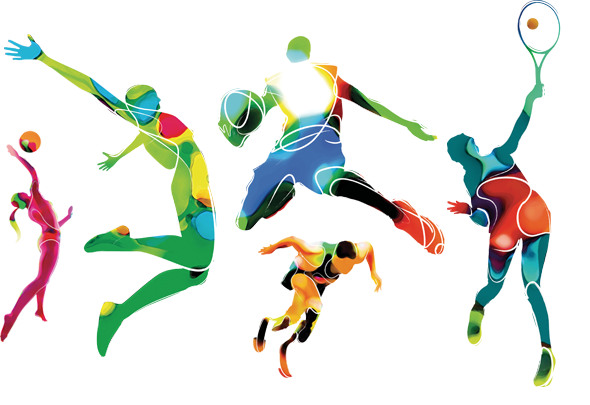 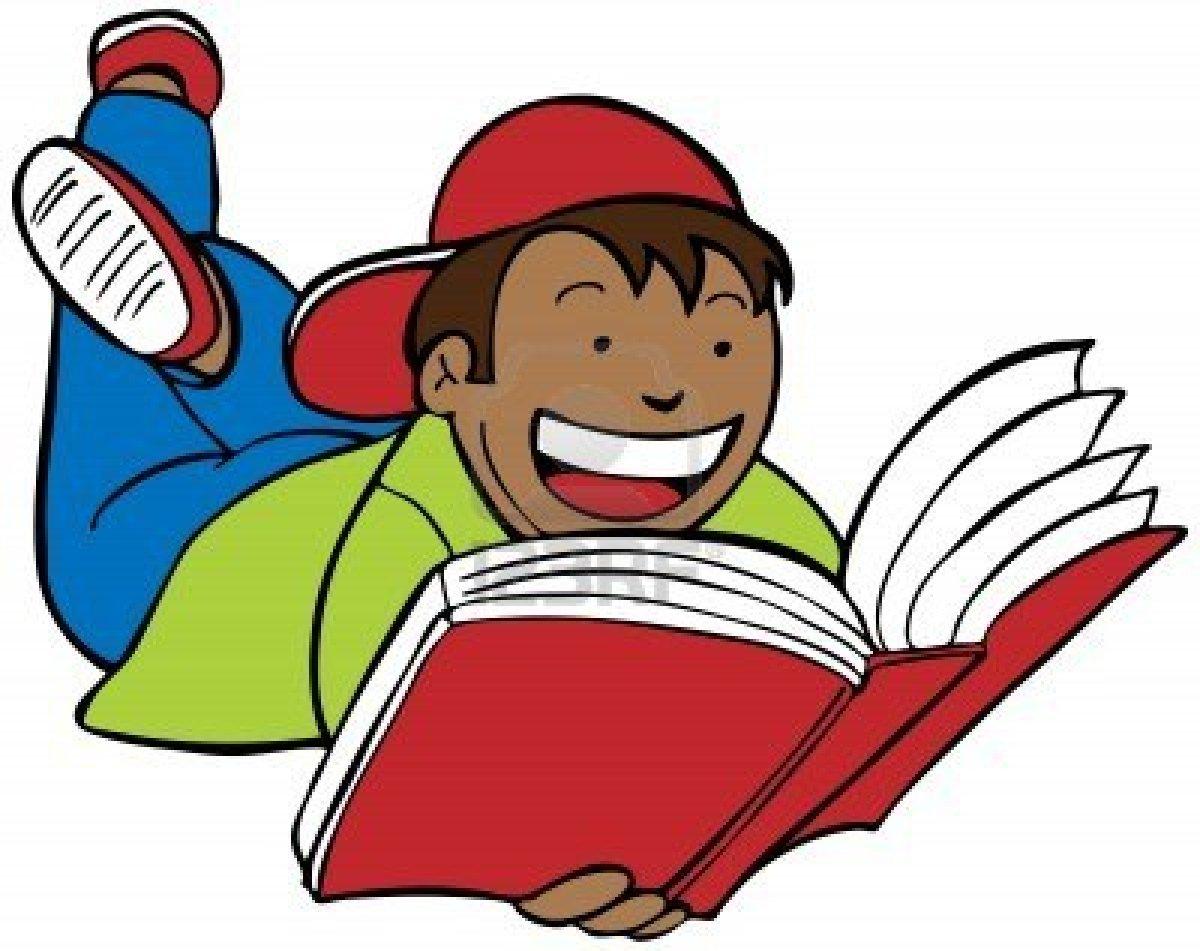 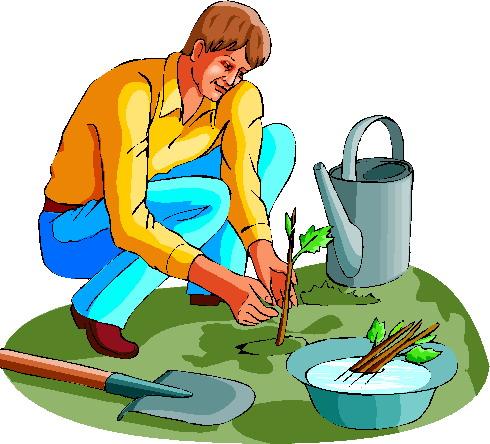 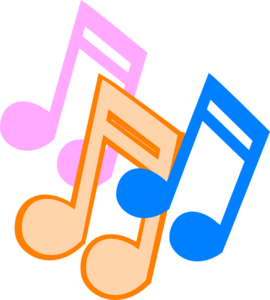 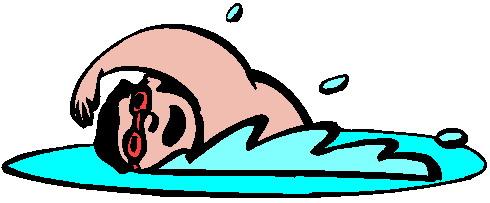 du sportde la lecturedu jardinagede la musiquede la natation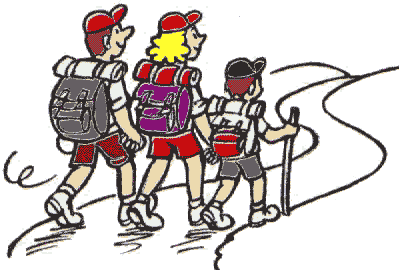 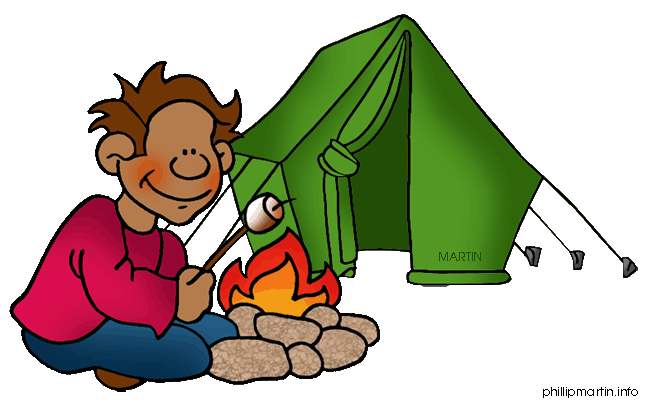 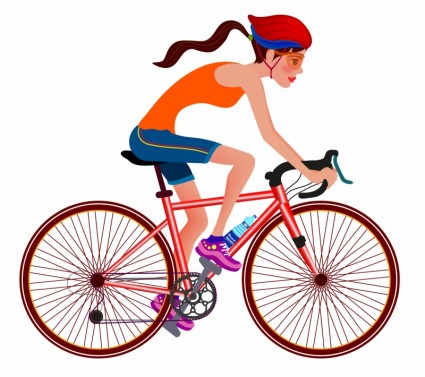 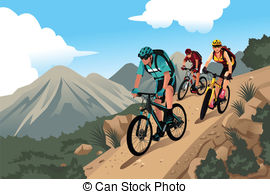 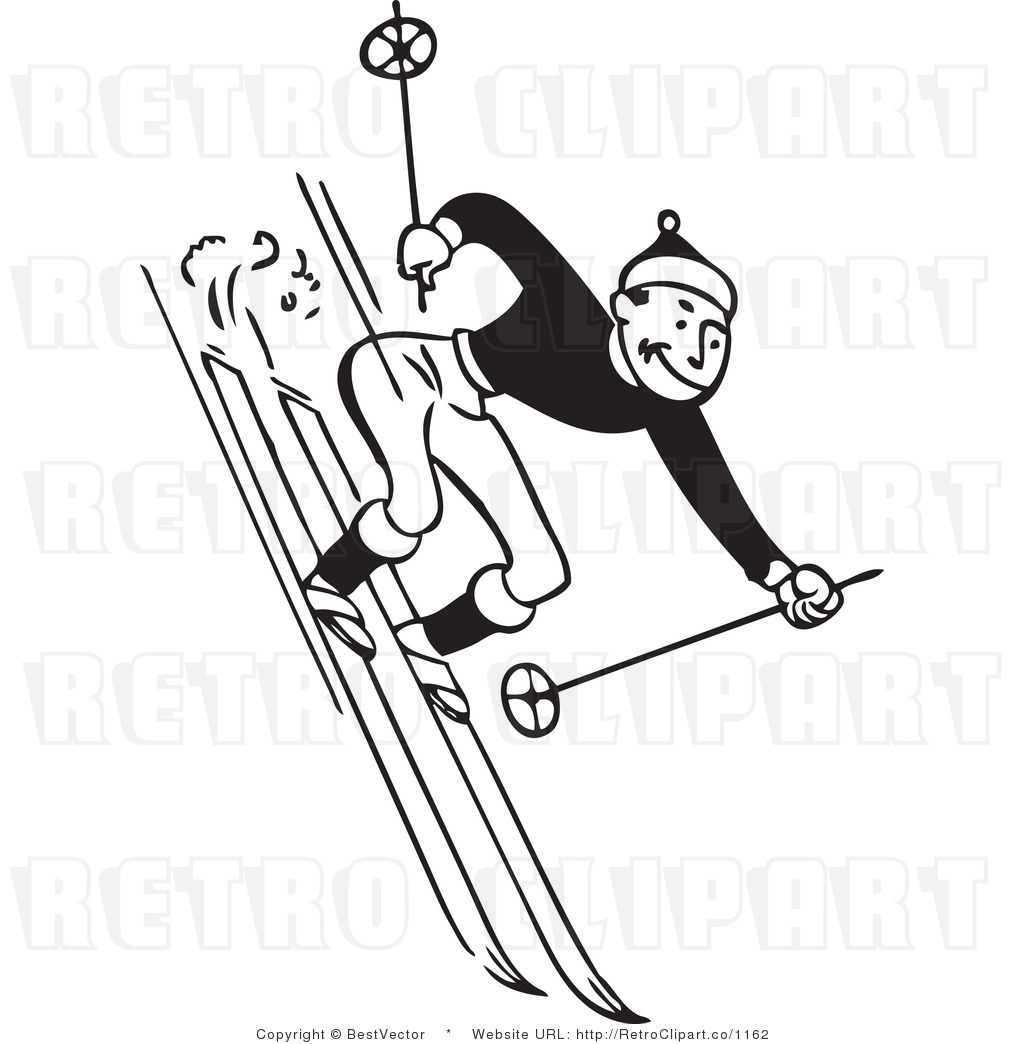 de la randonnéedu campingdu vélodu VTTdu ski alpin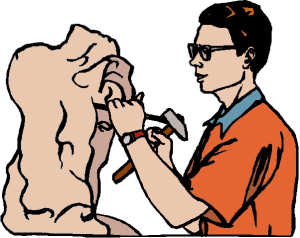 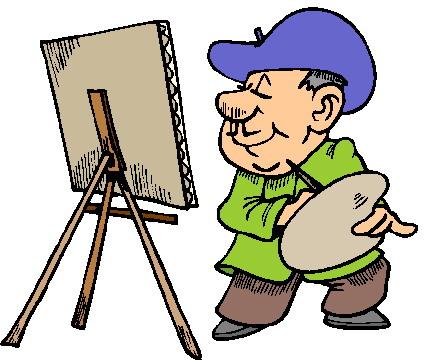 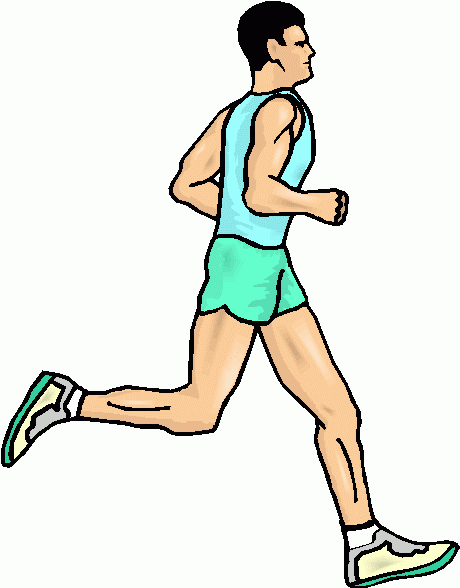 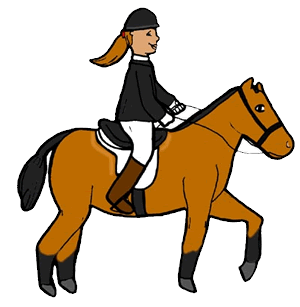 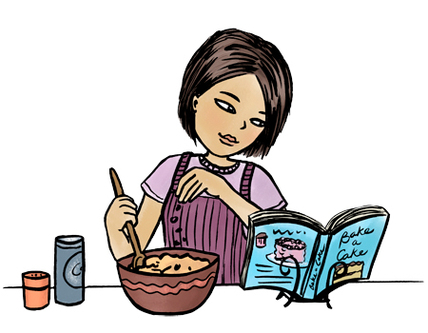 de la sculpturede la peinturedu joggingde l'équitation(du cheval) la cuisine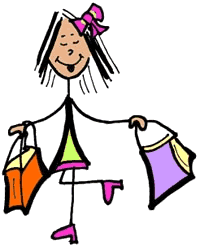 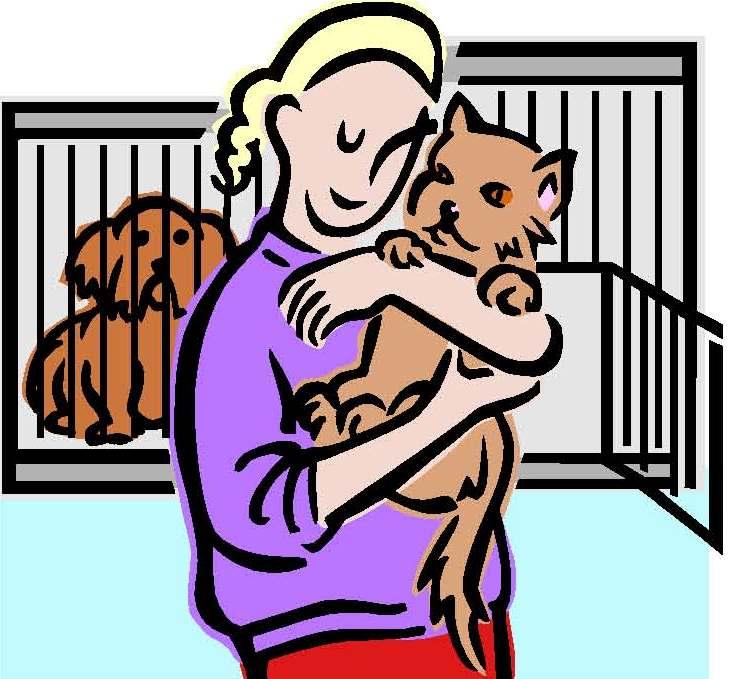 du shoppingdu bénévolat 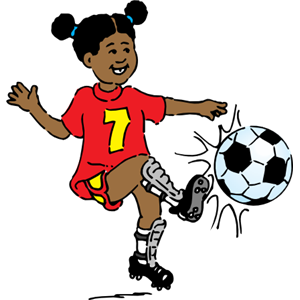 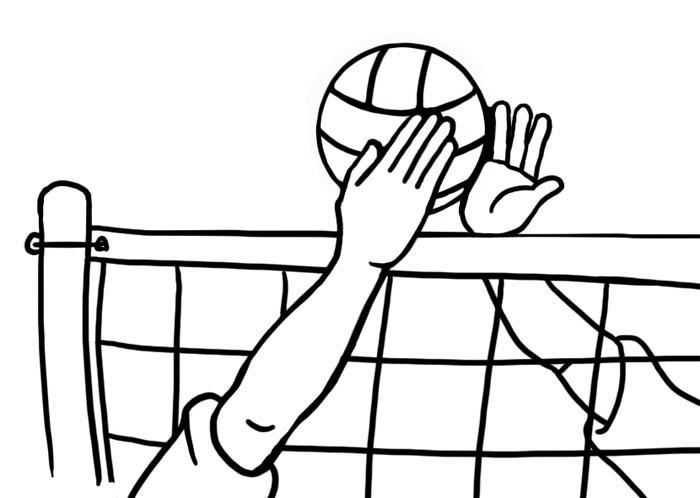 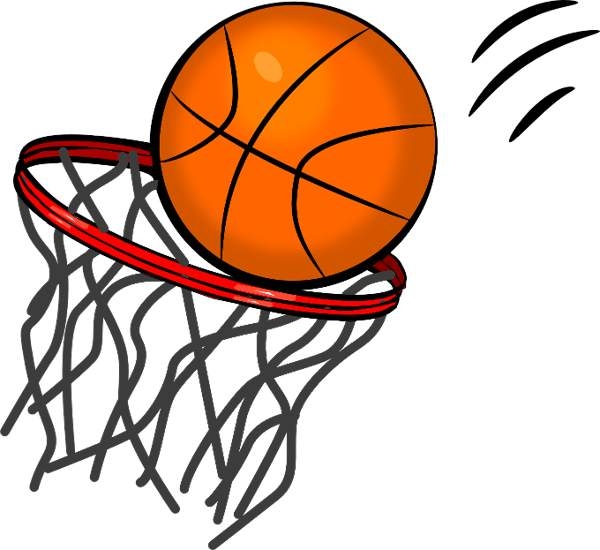 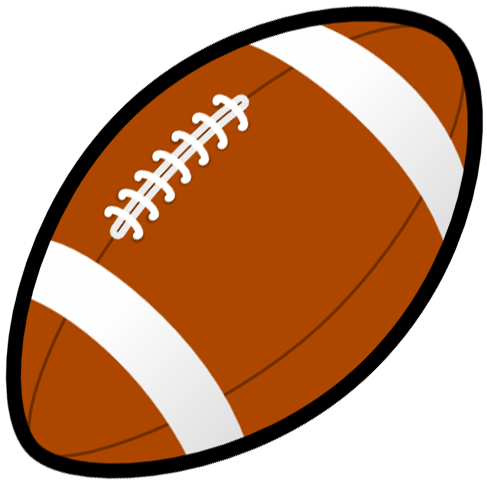 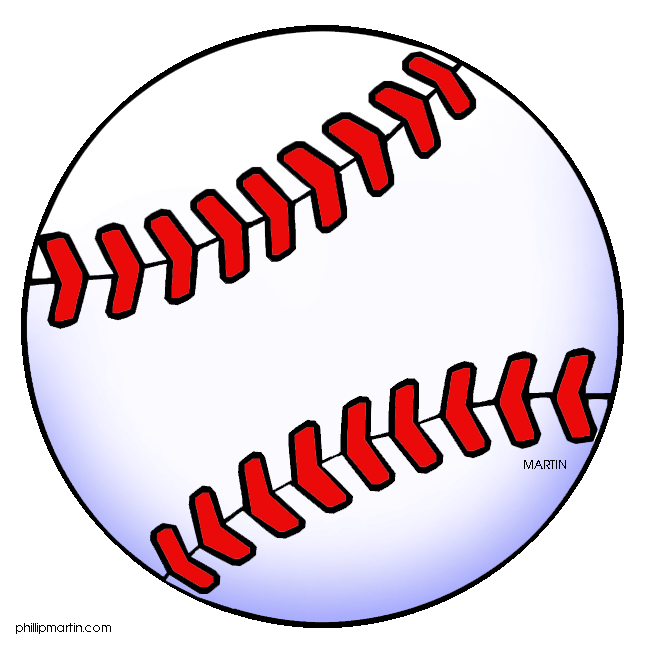 au footau volleyau basketau football américainau base-ball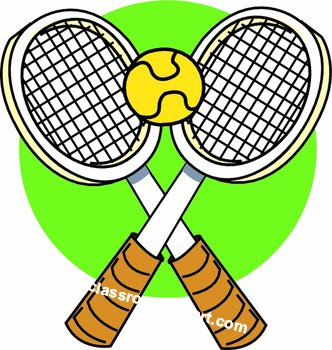 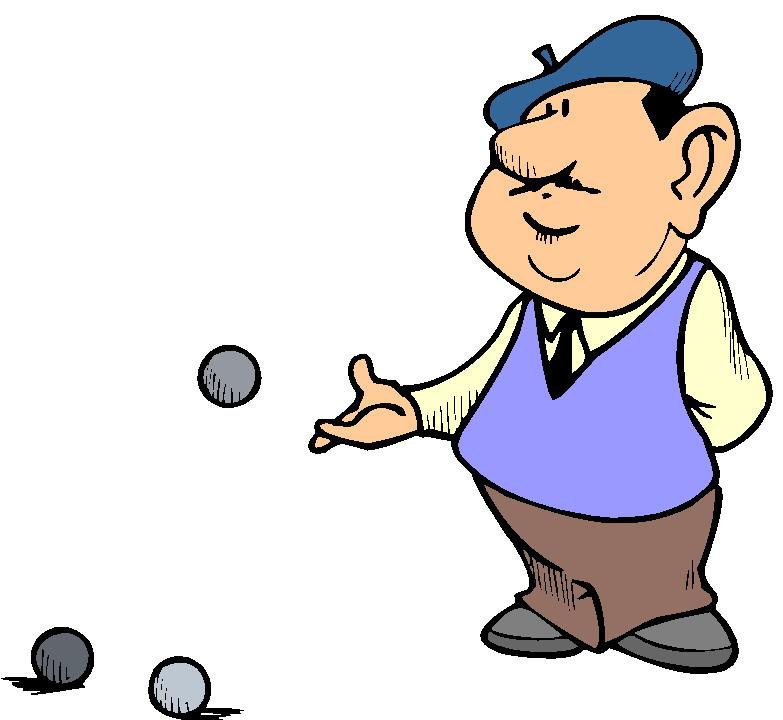 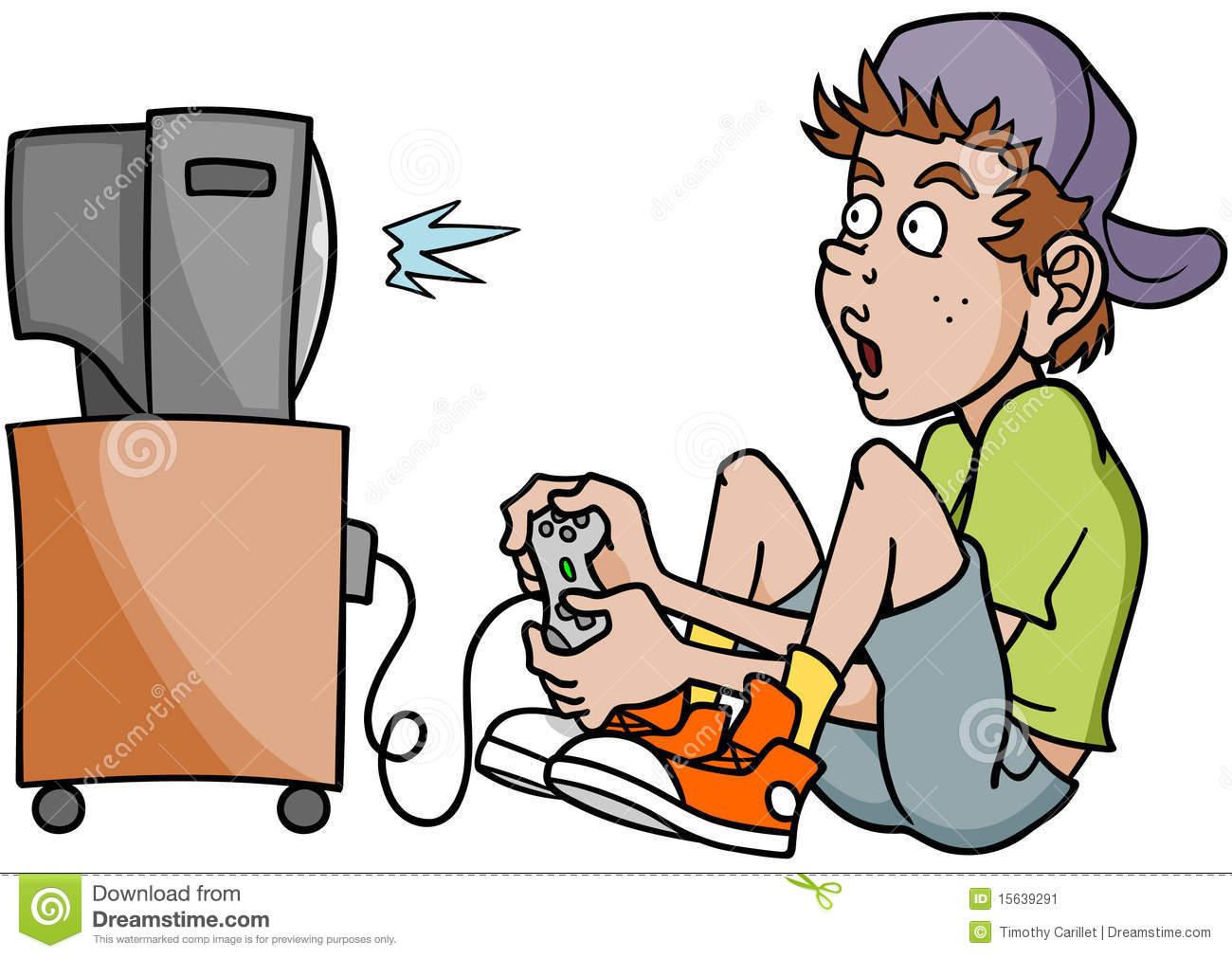 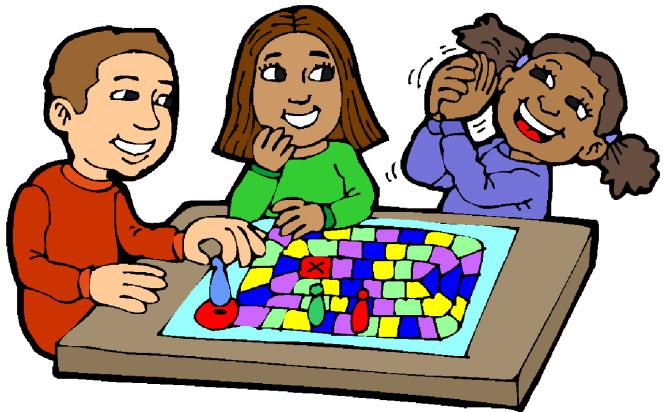 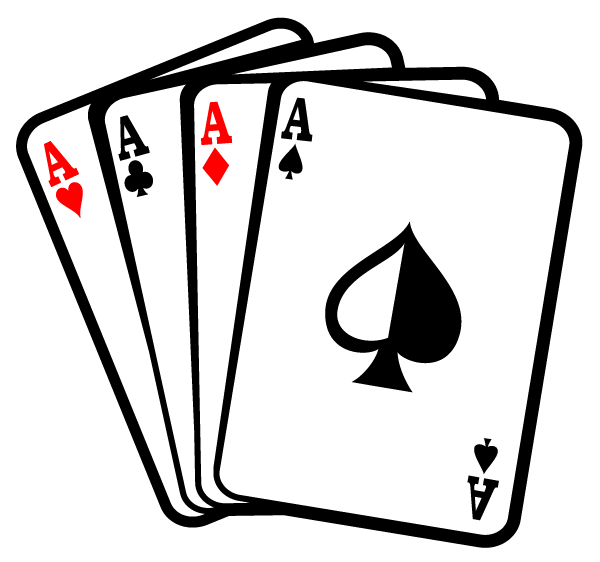 au tennisà la pétanqueaux jeux vidéoaux jeux de sociétéaux cartes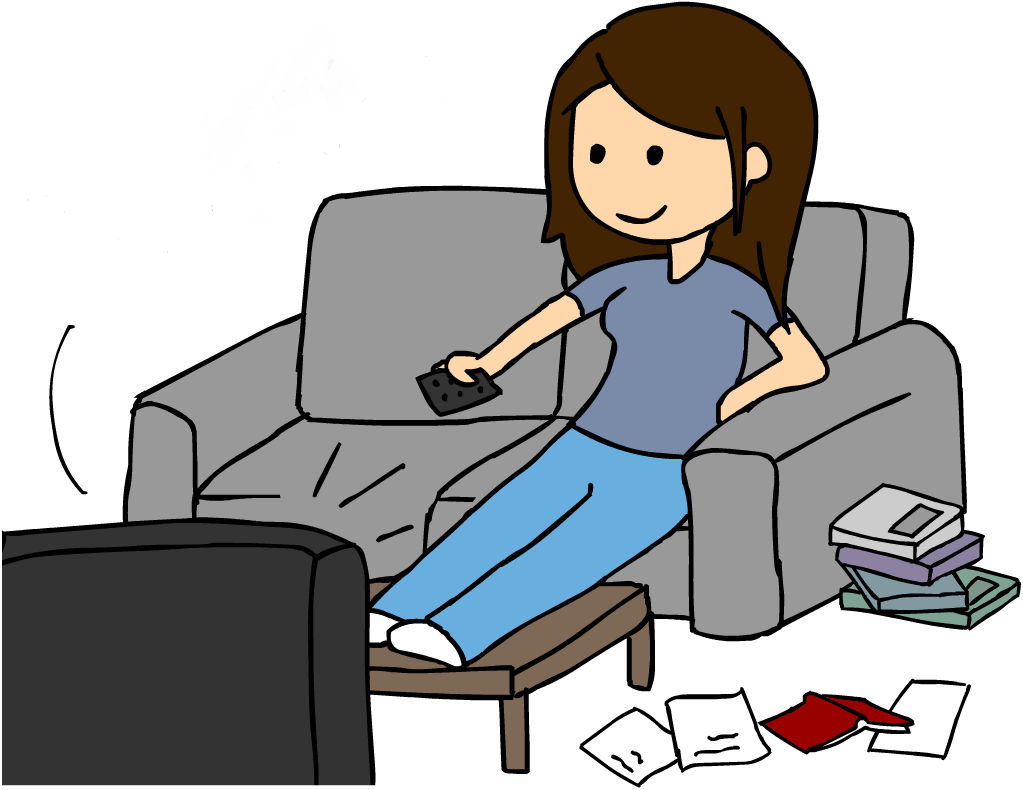 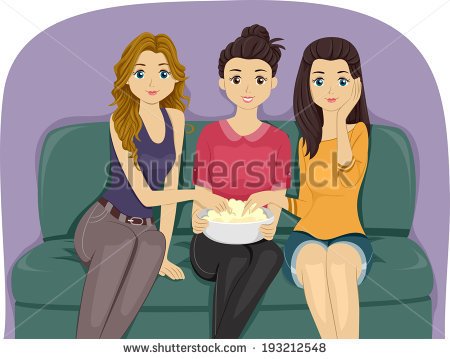 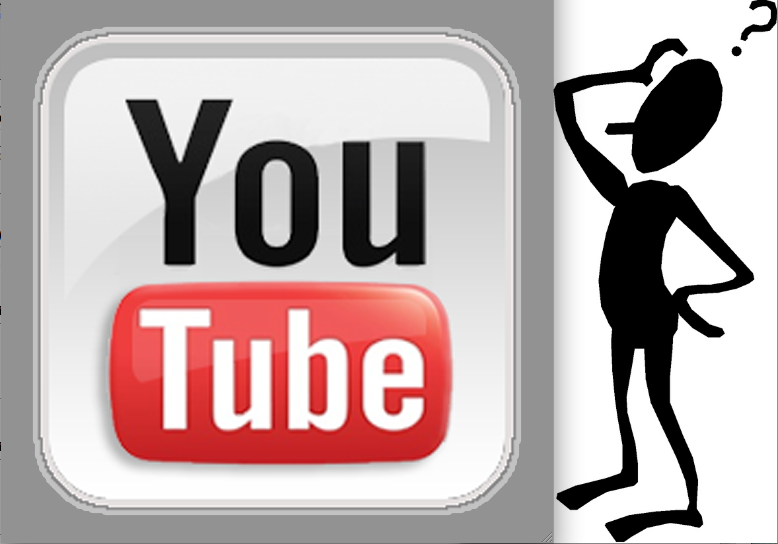 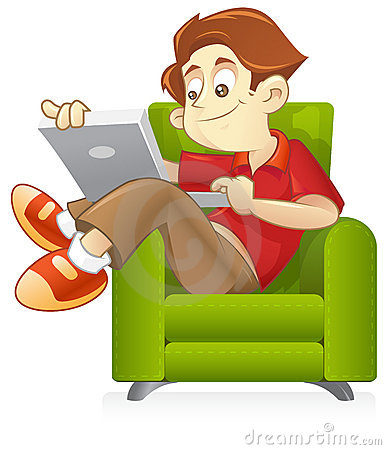 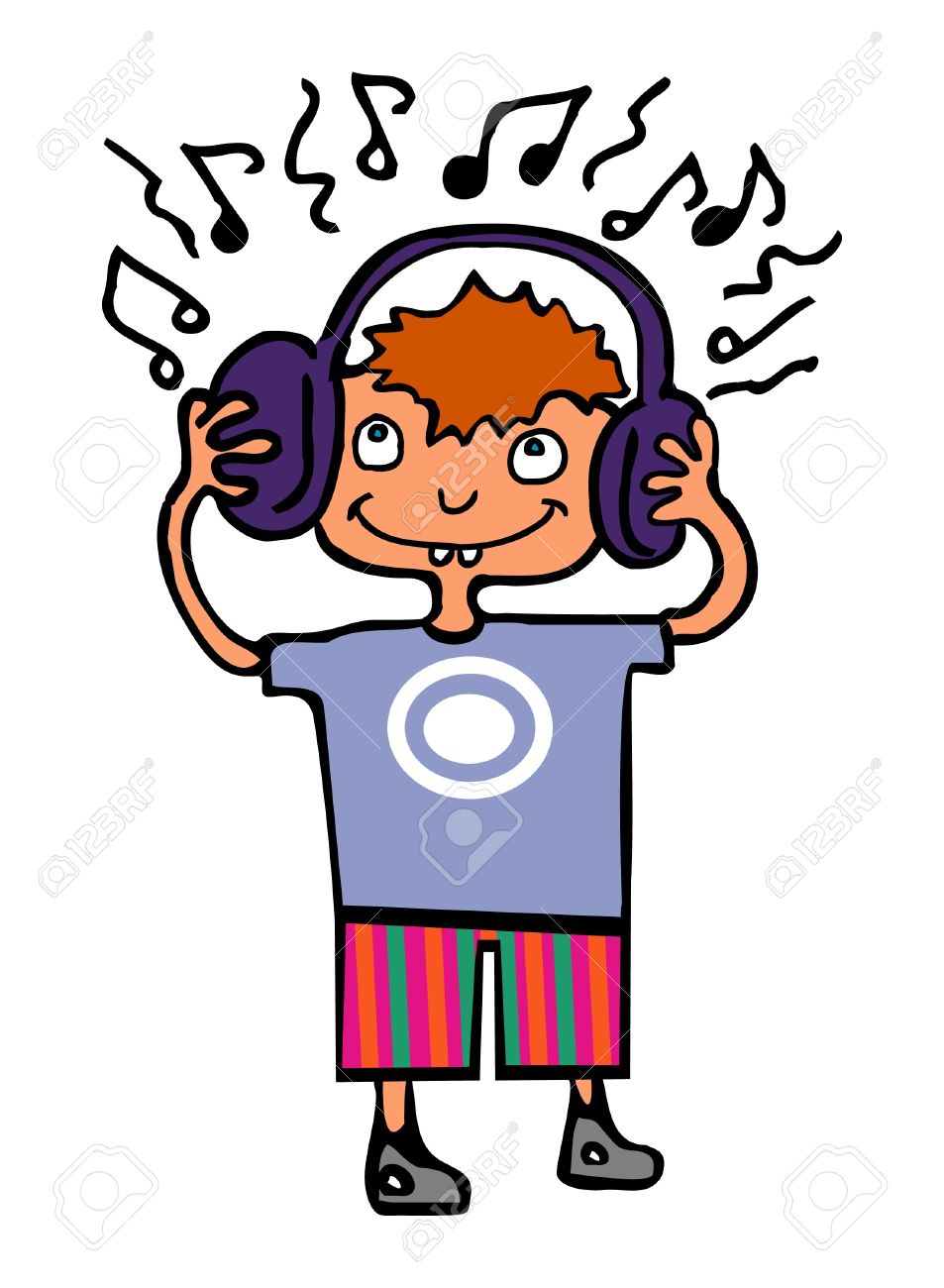 regardes la téléregardes les filmsregardes les vidéossurfes sur Internetécoutes la musique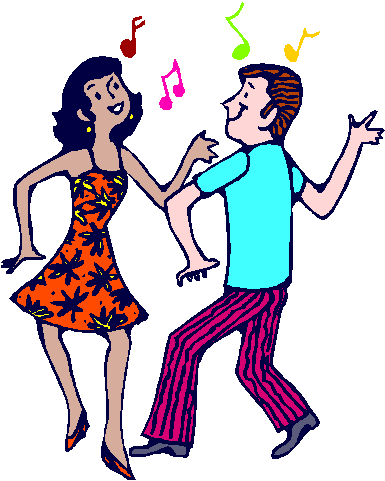 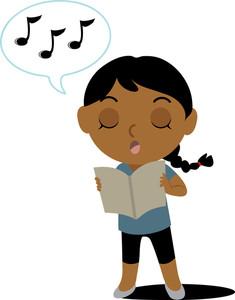 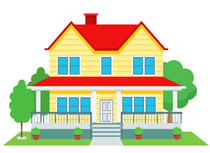 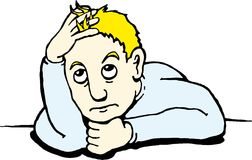 danseschantes restes à la maison?t’ennuies?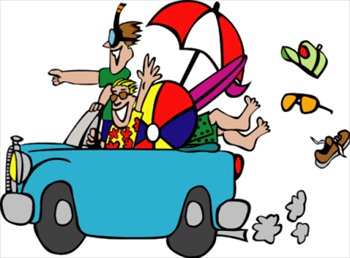 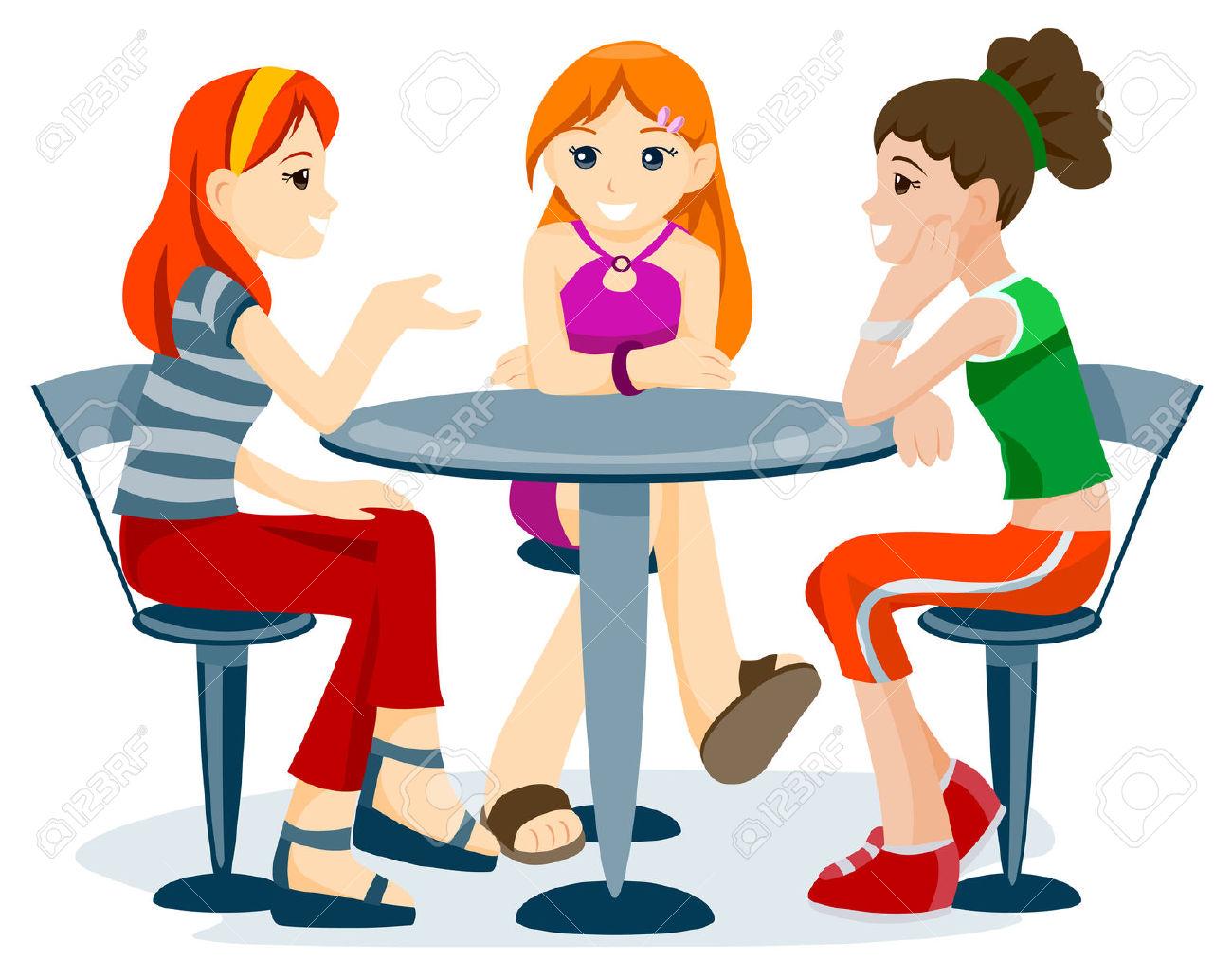 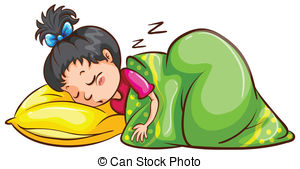 pars en vacancessors avec des amis dors beaucoup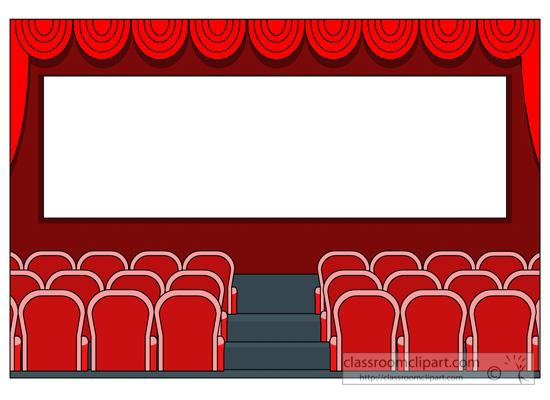 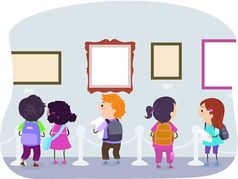 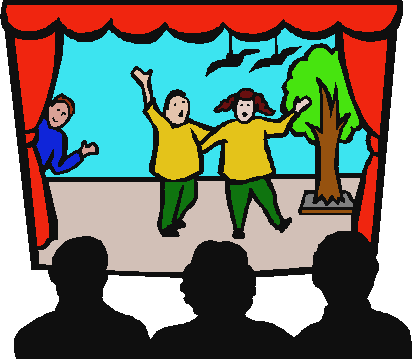 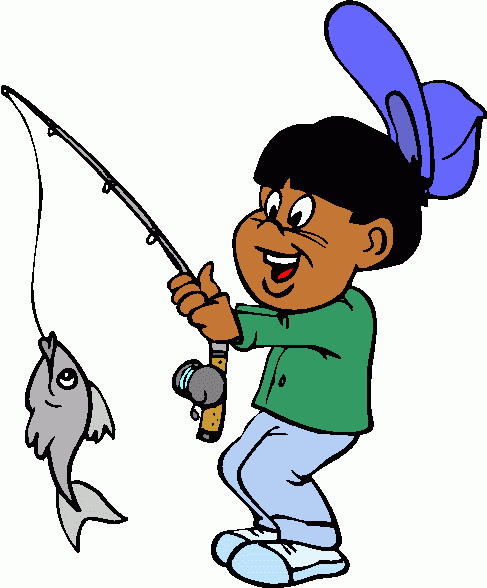 au cinémaau muséeau théâtreà la pêche 